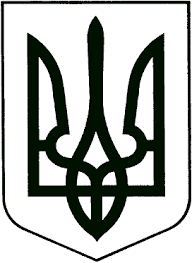 ЗВЯГЕЛЬСЬКА МІСЬКА РАДАРІШЕННЯтридцять друга   сесія							восьмого скликання27.04.2023                                    			                    № 837Про  перелік об’єктів комунальної власності, що підлягають приватизації у 2023 році       Керуючись  статтею 25, пунктом 30 частини першої статті 26 Закону України «Про місцеве самоврядування в Україні», Законом України «Про приватизацію державного і комунального майна», враховуючи протокол постійної комісії міської ради з питань бюджету територіальної громади, комунальної власності та економічного розвитку від 24.04.2023,  міська  рада ВИРІШИЛА:        1. Затвердити перелік об’єктів комунальної власності, що підлягають приватизації у 2023 році згідно додатку.     2. Контроль за виконанням цього рішення покласти на постійну комісію міської ради з питань бюджету територіальної громади, комунальної власності та економічного розвитку, заступника міського голови Якубова В.О.    Міський голова 	                                                                        Микола БОРОВЕЦЬ Додаток до рішення міської ради від  27.04.2023  № 837Перелік об’єктів комунальної власності,що підлягають приватизації у 2023 роціСекретар міської ради 	                                                            Оксана ГВОЗДЕНКО № п/пНазва
об’єктаАдреса об’єктаПлоща, кв. мБалансоутримувач, код ЄДРПОУ Балансова вартість об’єкта, грнІнформація про державну реєстрацію об’єкта1Нежитлове приміщеннявул.Героїв Майдану,19475,5Управління освіти і науки Звягельської  міської ради, код ЄДРПОУ 021432290,00Витяг з Державного реєстру №34282079, 23.10.2019